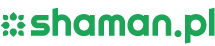 SHAMAN Joanna Śniegocka						E-mail: info@shaman.plul. Długa 23								Telefon: +48 62 594 26 6963-400 Ostrów WielkopolskiNIP 6222647314REGON 300627037FORMULARZ ODSTĄPIENIA OD UMOWY…………………………………………………………………………………………………………....Imię i nazwisko/Nazwa firmy…………………………………………………………………………………………………………...Ulica, numer domu/mieszkania…………………		……………………………		…………………………….Kod pocztowy			Miejscowość				E-mail……………………		……………………………		…………………………….Numer telefonu			Numer zamówienia			Data zakupu…………………………………………… Data dostarczenia towaru do klienta (data odbioru przesyłki)OŚWIADCZENIE O ODSTĄPIENIU OD UMOWY ZAWARTEJ NA ODLEGŁOŚĆNiniejszym oświadczam, że zgodnie z art. 27 ustawy z dnia 30 maja 2014 r. o prawach konsumenta (Dz. U. 2014 r. poz. 827) odstępuję od umowy sprzedaży wyżej wymienionych rzeczy.…………..…………………………………………………….Data i czytelny podpis Klienta (tylko jeżeli formularz wysyłany jest w wersji papierowej)POUCZENIE SPRZEDAWCY:Od umowy zawartej na odległość odstąpić mogą wyłącznie Klienci będący Konsumentami.Prawo odstąpienia od Umowy sprzedaży nie przysługuje Klientowi będącemu Konsumentem w odniesieniu do umów w których Towarem jest rzecz ulegająca szybkiemu zepsuciu lub mająca krótki termin przydatności do użycia. Prawo odstąpienia od Umowy sprzedaży nie przysługuje w odniesieniu do umów, w których Towarem jest rzecz dostarczana w zapieczętowanym opakowaniu, której po otwarciu opakowania nie można zwrócić ze względu na ochronę zdrowia lub ze względów higienicznych, jeżeli opakowanie zostało otwarte po dostarczeniu.Nazwa produktuNazwa produktuIlość sztukCena brutto1.2.3.4.5.